АДМИНИСТРАЦИЯ СНЕГИРЕВСКОГО СЕЛЬСКОГО ПОСЕЛЕНИЯ ШУМЯЧСКОГО РАЙОНА СМОЛЕНСКОЙ ОБЛАСТИПОСТАНОВЛЕНИЕПОСТАНОВЛЕНИЕ от «29»  декабря   2020 года                                                                            № 63«О включении в реестр  муниципальной собственности Снегиревского сельского поселения Шумячского района Смоленской области»  Руководствуясь статьей 299 Гражданского кодекса Российской Федерации, Положением о муниципальном имуществе, находящемся в муниципальной собственности  Снегиревского  сельского поселения Шумячского района Смоленской области, утвержденным решением Совета депутатов Снегиревского сельского поселения Шумячского района Смоленской области от 15.11.2012г. № 31 (в редакции решений Совета депутатов Снегиревского сельского поселения Шумячского района  13.06.2017 г. №11, 26.02.2018 г. №12)П О С Т А Н О В Л Я Е Т:        1.Принять в собственность муниципального образования      Снегиревского сельского поселения Шумячского района Смоленской области объект муниципальной собственности:         - земельный участок, категория земель: земли сельскохозяйственного назначения, вид разрешенного использования: для сельскохозяйственного производства, с кадастровым номером 67:24:0000000:616, площадью 1710000 кв.м., кадастровой стоимостью 2907000  (два миллиона девятьсот семь тысяч) руб. 00 коп., расположенный по адресу: Российская Федерация, Шумячский район, в границах ТсОО имени Калинина- земельный участок, категория земель: земли сельскохозяйственного назначения, вид разрешенного использования: для сельскохозяйственного производства, с кадастровым номером 67:24:0000000:618, площадью 858000 кв.м., кадастровой стоимостью 1458600  (один миллион четыреста пятьдесят восемь тысяч шестьсот) руб. 00 коп., расположенный по адресу: Российская Федерация, Шумячский район, в границах ТсОО « 40 лет Октября»       2.Старшему    менеджеру   Администрации Снегиревского   сельского поселения Шумячского района Смоленской области внести соответствующие изменения в реестр муниципального имущества Снегиревского сельского поселения Шумячского района Смоленской области.       3. Контроль за исполнением настоящего постановления оставляю за собой.Глава муниципального образованияСнегиревского сельского поселенияШумячского района Смоленской области                                     В.А.Тимофеев       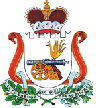 